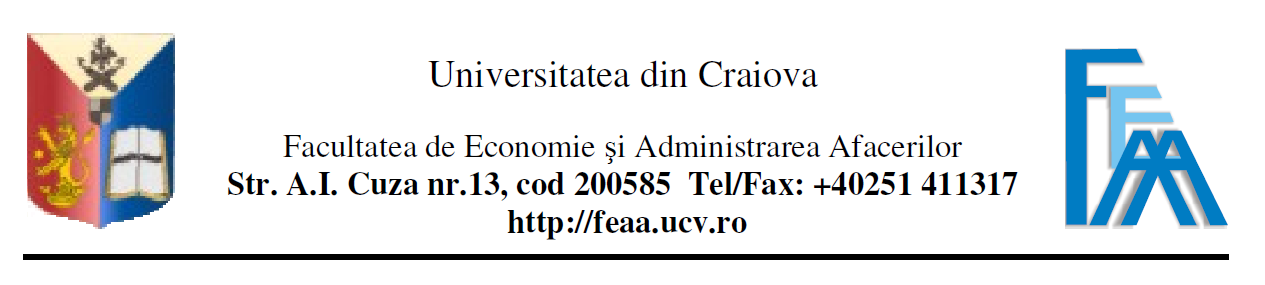 Nr. ______ / _________ CONVENŢIE - CADRU
privind efectuarea stagiului de practică în cadrul programelor de studii universitare de licenţă		Prezenta convenţie-cadru se încheie între:	1. Universitatea din Craiova, cu sediul în Craiova, str. A. I. Cuza, nr. 13, telefon: 0251-414398, reprezentată de Rector, Prof. univ. dr. Cezar SPÎNU, denumită în continuare organizator de practică, 	2. S.C. .................................................., cu sediul în ......................, str. ...................................., nr. ..........................., reprezentată de ..............................., în calitate de ............................, denumită în continuare centru de practică, adresa unde se va desfăşura stagiul de practică fiind ........................, str. ........................, nr. ................., telefon: ............................, fax: ..........................., email: .................... 	ARTICOLUL 1. Obiectul convenţiei-cadru	(1) Convenţia stabileşte cadrul în care se organizează şi se desfăşoară stagiul de practică în vederea consolidării cunoştinţelor teoretice şi pentru formarea abilităţilor, spre a le aplica în concordanţă cu specializarea pentru care se instruieşte.	(2) Stagiul de practică este realizat de practicant în vederea dobândirii competenţelor profesionale menţionate în fișa disciplinei Practică de specialitate, parte integrantă a prezentei convenţii - cadru.	(3) Modalităţile de derulare şi conţinutul stagiului de pregătire practică sunt descrise în fișa disciplinei Practică de specialitate, anexată la prezenta convenţie - cadru.ARTICOLUL 2. Statutul practicantului(1) Practicantul rămâne, pe toată durata stagiului de pregătire practică, student al Universităţii din Craiova, Facultatea de Economie şi Administrarea Afacerilor.	ARTICOLUL 3. Durata şi perioada desfăşurării stagiului de practică	(1) Stagiul de practică va avea durata de 3 săptămâni, 90 de ore.	(2) Perioada desfăşurării stagiului de practică vizează ultimele 3 săptămâni ale semestrului IV, în conformitate cu planul de învăţământ.	ARTICOLUL 4. Plata şi obligaţiile sociale	(1) Practicantul nu poate pretinde un salariu din partea centrului de practică, cu excepția situaţiei în care practicantul are statut de angajat.	ARTICOLUL 5. Responsabilităţile practicantului	(1) Practicantul are obligaţia ca pe durata derulării stagiului de practică să respecte programul de lucru stabilit şi să execute activităţile specificate de tutorele desemnat de centrul de practică în conformitate cu fișa disciplinei Practică de specialitate, în condiţiile respectării cadrului legal cu privire la volumul şi dificultatea acestora.	(2) Pe durata stagiului, practicantul respectă regulamentul de ordine interioară al centrului de practică. În cazul nerespectării acestui regulament, conducătorul centrului de practică îşi rezervă dreptul de a anula convenţia - cadru, după ce în prealabil a ascultat punctul de vedere al practicantului şi al tutorelui şi a înştiinţat conducătorul instituţiei de învăţământ unde practicantul este înscris şi după primirea confirmării de primire a acestei informaţii.	(3) Practicantul are obligaţia de a respecta normele de securitate şi sănătate în muncă pe care şi le-a însuşit de la reprezentantul centrului de practică înainte de începerea stagiului de practică.	(4) De asemenea, practicantul se angajează să nu folosească, în nici un caz, informaţiile la care are acces în timpul stagiului despre centrul de practică sau clienţii săi, pentru a le comunica unui terţ sau pentru a le publica, chiar după terminarea stagiului, decât cu acordul respectivului centru de practică.ARTICOLUL 6. Responsabilităţile centrului de practică	(1) Centrul de practică va stabili un tutore pentru stagiul de practică, selectat dintre salariaţii proprii şi care va respecta mențiunile din fișa disciplinei Practică de specialitate. 	(2) În cazul nerespectării obligaţiilor de către practicant, tutorele va contacta coordonatorul de practică desemnat de organizatorul de practică, aplicându-se sancţiuni conform regulamentului de organizare şi funcţionare al instituţiei de învăţământ superior.	(3) Înainte de începerea stagiului de practică, tutorele are obligaţia de a face practicantului instructajul cu privire la normele de securitate şi sănătate în muncă, în conformitate cu legislația în vigoare. Printre responsabilităţile sale, centrul de practică va lua măsurile necesare pentru securitatea şi sănătatea în muncă a practicantului, precum şi pentru comunicarea regulilor de prevenire asupra riscurilor profesionale.	(4) Centrul de practică trebuie să pună la dispoziţia practicantului toate mijloacele necesare pentru dobândirea competenţelor precizate în fișa disciplinei Practică de specialitate.	ARTICOLUL 7. Obligaţiile organizatorului de practică	(1) Organizatorul de practică desemnează un coordonator de practică (cadru didactic supervizor), responsabil cu planificarea, organizarea şi supravegherea desfăşurării pregătirii practice. Cadrul didactic supervizor, împreună cu tutorele desemnat de centrul de practică stabilesc tematica de practică şi competenţele profesionale care fac obiectul stagiului de pregătire practică, conform fișei disciplinei Practică de specialitate.	(2) În cazul în care derularea stagiului de pregătire practică nu este conformă cu angajamentele luate de către centrul de practică în cadrul prezentei convenţii, conducătorul instituţiei de învăţământ superior (organizator de practică) poate decide întreruperea stagiului de pregătire practică conform convenției-cadru, după informarea prealabilă a conducătorului centrului de practică şi după primirea confirmării de primire a acestei informaţii.	(3) În urma desfăşurării cu succes a stagiului de practică, organizatorul va acorda practicantului numărul de credite specificate în prezentul contract, ce vor fi înscrise şi în Suplimentul la diplomă, potrivit reglementărilor Europass (Decizia 2.241/2004/CE a Parlamentului European şi a Consiliului).	ARTICOLUL 8. Persoane desemnate de centrul de practică şi organizatorul de practică	(1) Tutorele (persoana care va avea responsabilitatea practicantului din partea centrului de practică) va fi desemnat de reprezentantul centrului de practică. Pentru anul universitar ....... - ....... tutore va fi dl / dna ....................................(2) Coordonatorul de practică (cadrul didactic supervizor), responsabil cu urmărirea derulării stagiului de practică este .........................................................................................................................	ARTICOLUL 9. Evaluarea stagiului de pregatire practică prin credite transferabileNumărul de credite transferabile ce vor fi obţinute în urma desfăşurării stagiului de practică este de 3.	ARTICOLUL 10. Raportul privind stagiul de pregătire practică	(1) În timpul derulării stagiului de practică, tutorele împreună cu coordonatorul de practică vor evalua practicantul în permanenţă, pe baza unei fişe de evaluare pe parcurs. Vor fi evaluate atât nivelul de dobândire a competenţelor profesionale, cât şi comportamentul şi modalitatea de integrare a practicantului în activitatea centrului de practică (disciplină, punctualitate, responsabilitate în rezolvarea sarcinilor, respectarea regulamentului de ordine interioară al întreprinderii/instituţiei publice etc.).	(2) La finalul stagiului de practică, tutorele acordă un calificativ, în urma întocmirii Fişei de evaluare pe parcursul stagiului de practică. Rezultatul acestei evaluări va sta la baza notării practicantului de către comisia de evaluare conform procedurilor prevăzute în fișa disciplinei Practică de specialitate.	(3) La încheierea stagiului de practică, practicantul va prezenta un raport de practică al cărui conţinut va fi stabilit de organizatorul de practică.Încheiat în 2 exemplare la data: ....../......./20..........Anexa nr. 1Tabel nominal cu studenții participanți la stagiul de practicăUniversitatea din Craiova(organizator de practică) Reprezentant prin delegare – DecanFacultatea de Economie şi Administrarea AfacerilorS.C. ................................. S.R.L.Reprezentant legal centru de practică, AdministratorNumele şi prenumeleNicolae SICHIGEA.................................SemnăturaŞtampilaNr.Crt.Nume și prenumeDate de identificareserie și nr. CI / CNPProgramul de studiiSemnătura